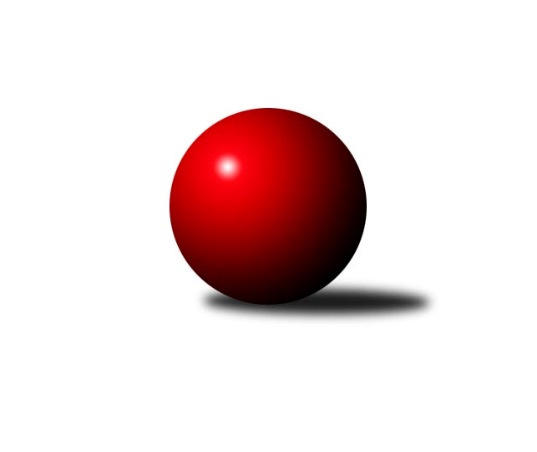 Č.1Ročník 2021/2022	7.10.2021Nejlepšího výkonu v tomto kole: 1662 dosáhlo družstvo: Loko Tábor COP Tábor 2021/2022Výsledky 1. kolaSouhrnný přehled výsledků:So. Chýnov B	- Sp. Soběslav B	2:4	1617:1627	4.0:4.0	6.10.Loko Tábor C	- So. Chotoviny D	6:0	1662:1462	6.0:2.0	7.10.Loko Tábor D	- KK Hilton C	1:5	1381:1525	2.0:6.0	7.10.Tabulka družstev:	1.	Loko Tábor C	1	1	0	0	6.0 : 0.0 	6.0 : 2.0 	 1662	2	2.	KK Hilton C	1	1	0	0	5.0 : 1.0 	6.0 : 2.0 	 1525	2	3.	Sp. Soběslav B	1	1	0	0	4.0 : 2.0 	4.0 : 4.0 	 1627	2	4.	So. Chýnov B	1	0	0	1	2.0 : 4.0 	4.0 : 4.0 	 1617	0	5.	Loko Tábor D	1	0	0	1	1.0 : 5.0 	2.0 : 6.0 	 1381	0	6.	So. Chotoviny D	1	0	0	1	0.0 : 6.0 	2.0 : 6.0 	 1462	0Podrobné výsledky kola:	 So. Chýnov B	1617	2:4	1627	Sp. Soběslav B	Jiří Šalát *1	 	 181 	 191 		372 	 0:2 	 418 	 	217 	 201		Pavel Reichel	Vendula Burdová	 	 187 	 207 		394 	 1:1 	 401 	 	216 	 185		Vladimír Křivan	Věra Návarová	 	 236 	 203 		439 	 2:0 	 403 	 	203 	 200		Hana Prokešová	Vlastimil Novák	 	 208 	 204 		412 	 1:1 	 405 	 	215 	 190		Jana Křivanovározhodčí: Oldřich Roubekstřídání: *1 od 51. hodu Karel TrpákNejlepší výkon utkání: 439 - Věra Návarová	 Loko Tábor C	1662	6:0	1462	So. Chotoviny D	Šárka Aujezdská	 	 235 	 210 		445 	 2:0 	 380 	 	212 	 168		Martina Křemenová	Zdeněk Samec	 	 227 	 223 		450 	 2:0 	 359 	 	188 	 171		Lucie Lišková	Josef Macháček	 	 217 	 198 		415 	 1:1 	 409 	 	176 	 233		Miloš Filip	Vojtěch Polák	 	 202 	 150 		352 	 1:1 	 314 	 	155 	 159		Ladislav Šmejkalrozhodčí: Zdeněk OndřejNejlepší výkon utkání: 450 - Zdeněk Samec	 Loko Tábor D	1381	1:5	1525	KK Hilton C	Martina Sedláčková *1	 	 137 	 152 		289 	 0:2 	 371 	 	207 	 164		Miroslav Kovač	Pavlína Fürbacherová	 	 158 	 166 		324 	 1:1 	 306 	 	128 	 178		Jiří Ludvík *2	Monika Havránková	 	 205 	 209 		414 	 1:1 	 453 	 	200 	 253		Jarmil Kylar	Radim Mareš	 	 182 	 172 		354 	 0:2 	 395 	 	198 	 197		Stanislav Ťoupalrozhodčí: Jaroslav Mihálstřídání: *1 od 51. hodu Pavla Krejčová, *2 od 51. hodu Ladislav MaroušekNejlepší výkon utkání: 453 - Jarmil KylarPořadí jednotlivců:	jméno hráče	družstvo	celkem	plné	dorážka	chyby	poměr kuž.	Maximum	1.	Jarmil Kylar 	KK Hilton C	453.00	304.0	149.0	9.0	1/1	(453)	2.	Zdeněk Samec 	Loko Tábor C	450.00	299.0	151.0	5.0	1/1	(450)	3.	Šárka Aujezdská 	Loko Tábor C	445.00	311.0	134.0	7.0	1/1	(445)	4.	Věra Návarová 	So. Chýnov B	439.00	306.0	133.0	7.0	1/1	(439)	5.	Pavel Reichel 	Sp. Soběslav B	418.00	268.0	150.0	9.0	1/1	(418)	6.	Josef Macháček 	Loko Tábor C	415.00	292.0	123.0	15.0	1/1	(415)	7.	Monika Havránková 	Loko Tábor D	414.00	293.0	121.0	7.0	1/1	(414)	8.	Vlastimil Novák 	So. Chýnov B	412.00	296.0	116.0	14.0	1/1	(412)	9.	Miloš Filip 	So. Chotoviny D	409.00	298.0	111.0	30.0	1/1	(409)	10.	Jana Křivanová 	Sp. Soběslav B	405.00	289.0	116.0	12.0	1/1	(405)	11.	Hana Prokešová 	Sp. Soběslav B	403.00	286.0	117.0	11.0	1/1	(403)	12.	Vladimír Křivan 	Sp. Soběslav B	401.00	295.0	106.0	15.0	1/1	(401)	13.	Stanislav Ťoupal 	KK Hilton C	395.00	296.0	99.0	13.0	1/1	(395)	14.	Vendula Burdová 	So. Chýnov B	394.00	282.0	112.0	7.0	1/1	(394)	15.	Martina Křemenová 	So. Chotoviny D	380.00	264.0	116.0	15.0	1/1	(380)	16.	Miroslav Kovač 	KK Hilton C	371.00	267.0	104.0	12.0	1/1	(371)	17.	Lucie Lišková 	So. Chotoviny D	359.00	272.0	87.0	21.0	1/1	(359)	18.	Radim Mareš 	Loko Tábor D	354.00	270.0	84.0	17.0	1/1	(354)	19.	Vojtěch Polák 	Loko Tábor C	352.00	285.0	67.0	33.0	1/1	(352)	20.	Pavlína Fürbacherová 	Loko Tábor D	324.00	213.0	111.0	14.0	1/1	(324)	21.	Ladislav Šmejkal 	So. Chotoviny D	314.00	229.0	85.0	29.0	1/1	(314)Sportovně technické informace:Starty náhradníků:registrační číslo	jméno a příjmení 	datum startu 	družstvo	číslo startu
Hráči dopsaní na soupisku:registrační číslo	jméno a příjmení 	datum startu 	družstvo	24516	Vojtěch Polák	07.10.2021	Loko Tábor C	23242	Šárka Aujezdská	07.10.2021	Loko Tábor C	Program dalšího kola:2. kolo13.10.2021	st	17:00	KK Hilton C - So. Chýnov B	13.10.2021	st	17:00	So. Chotoviny D - Sp. Soběslav B	14.10.2021	čt	17:00	Loko Tábor C - Loko Tábor D	Nejlepší šestka kola - absolutněNejlepší šestka kola - absolutněNejlepší šestka kola - absolutněNejlepší šestka kola - absolutněNejlepší šestka kola - dle průměru kuželenNejlepší šestka kola - dle průměru kuželenNejlepší šestka kola - dle průměru kuželenNejlepší šestka kola - dle průměru kuželenNejlepší šestka kola - dle průměru kuželenPočetJménoNázev týmuVýkonPočetJménoNázev týmuPrůměr (%)Výkon1xJarmil KylarSezimák C4531xJarmil KylarSezimák C114.814531xZdeněk SamecLok. Tábor C4501xZdeněk SamecLok. Tábor C114.054501xŠárka AujezdskáLok. Tábor C4451xŠárka AujezdskáLok. Tábor C112.784451xVěra NávarováChýnov B4391xVěra NávarováChýnov B108.884391xPavel ReichelSoběslav B4181xJosef MacháčekLok. Tábor C105.184151xJosef MacháčekLok. Tábor C4151xMonika HavránkováTábor104.92414